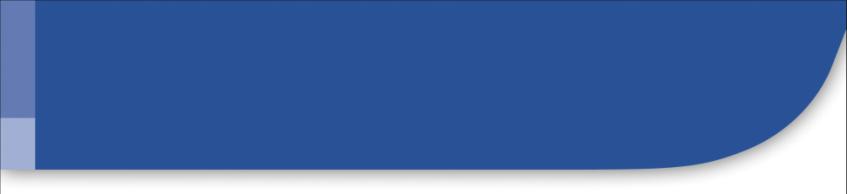 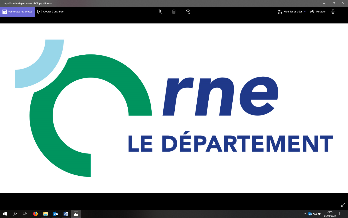 SOMMAIREPARTIE 1	- SYNTHESE	2PARTIE 2	PRESENTATION DU DOCUMENT	32.1	Liste des indicateurs obligatoires	32.2	Liste des indicateurs complémentaires	32.3	Cadre réglementaire	5PARTIE 3	- PRESENTATION GENERALE DU SERVICE	63.1	Organisation du service et population desservie	63.2	Estimation de la population desservie (D301.0)	83.3	Prestations assurées dans le cadre du service	83.4	Conditions d’exploitation du service	83.5	Mise en œuvre de l’assainissement non collectif (D302.0)	9PARTIE 4	- ACTIVITE ET INSTALLATIONS	104.1	Vérification des installations	104.2	Taux de conformité des dispositifs d’assainissement non collectif (P301.3)	114.3	Détail du parc d’installations :	144.4	Données complémentaires :	14PARTIE 5	TARIFICATION ET RECETTES DU SERVICE	155.1	Fixation des tarifs en vigueur au 1er janvier 2021	155.2	Compte administratif 2020	155.3	Budget prévisionnel et perspectives 2021	16PARTIE 6	- LIENS UTILES	17PARTIE 7	- RECAPITULATIF DES INDICATEURS	18PARTIE 8	Annexe Dénombrement des installations ANC	19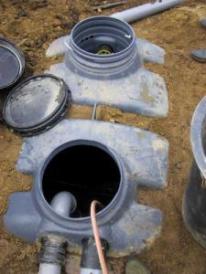 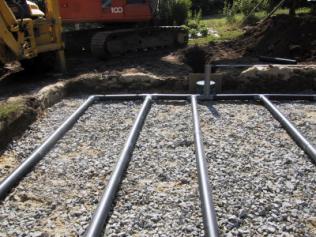  - SYNTHESE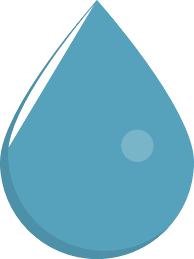 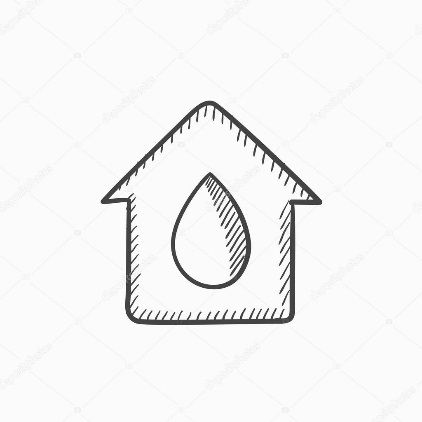 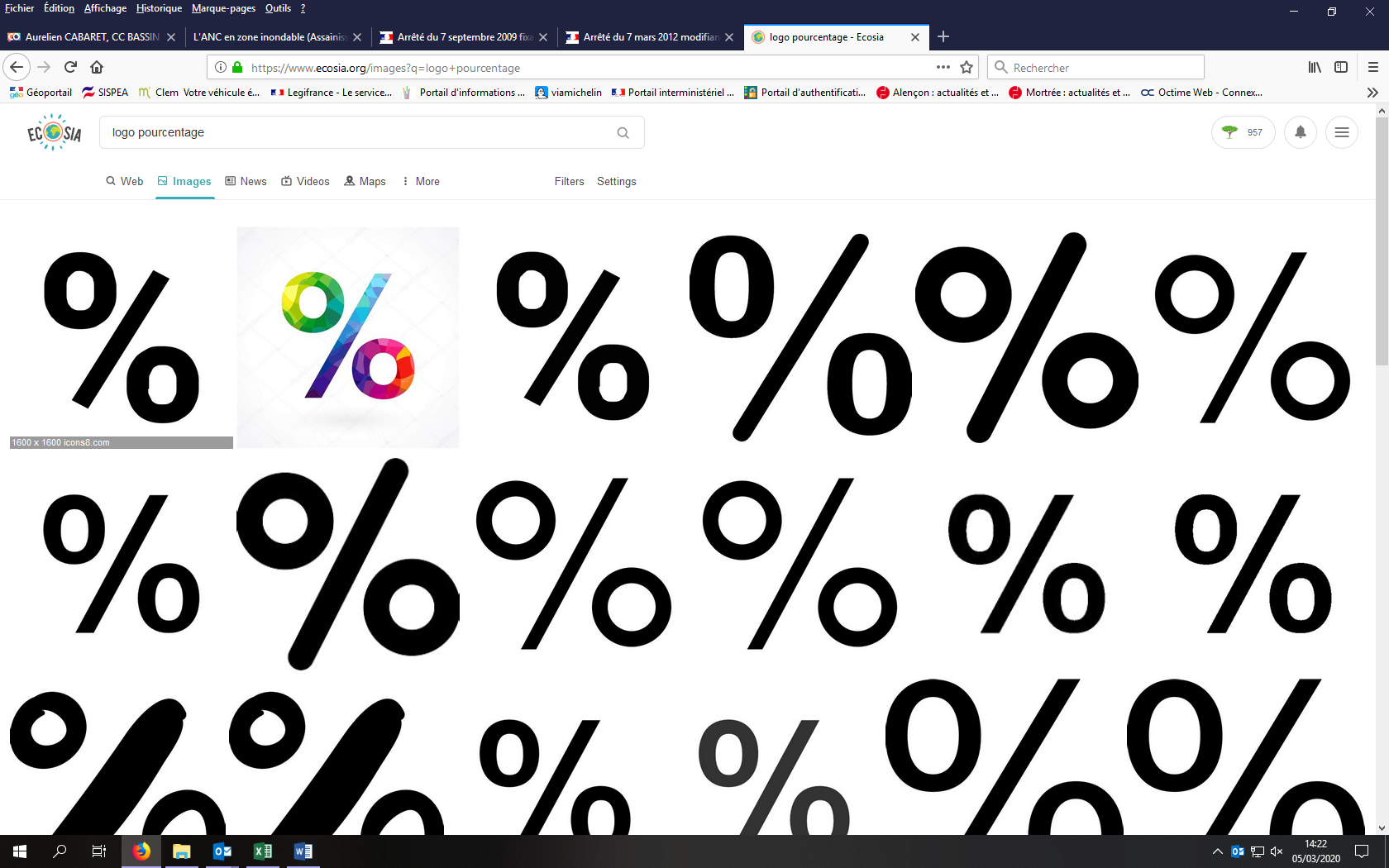 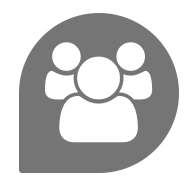 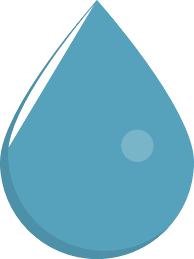  PRESENTATION DU DOCUMENTPar application de l’article L.2224-5 du Code Général des Collectivités Territoriales, la collectivité doit présenter un rapport annuel sur le prix et la qualité du service d’assainissement non collectif (au plus tard pour le 30 septembre de l’année N+1).Le décret n°2007-675 du 2 mai 2007, ainsi que l’arrêté du 2 décembre 2013 précisent la liste des indicateurs qui doivent figurer dans ce rapport.De plus, la Loi n°2015-991 du 7 août 2015 portant Nouvelle Organisation Territoriale de la République (dite "loi NOTRe") article 129 ainsi que le décret du 29 décembre 2015, 2015-1820, indique l'obligation de saisie et de transmission des indicateurs des services d'eau potable et d'assainissement (collectif ou non), pour les collectivités comptant plus de 3 500 habitants, sur le Système d'Information sur les Services Publics d'Eau et d'Assainissement (SISPEA : "http://www.services.eaufrance.fr/" de l'observatoire national des services d'eau et d'assainissement ) de l'Office National  de l'Eau et des Milieux Aquatiques (ONEMA).Le RPQS ainsi que la délibération de l'assemblée délibérante, sont transmis par voie électronique au préfet et sous SISPEA, dans les quinze jours qui suivent leur présentation devant l'assemblée délibérante.Le public est avisé par voie d'affiche apposée en mairie ou au siège de l'établissement public de coopération intercommunale, et aux lieux habituels d'affichage pendant au moins un mois.Il a pour but d’informer les élus et les usagers sur le fonctionnement du service, en l’occurrence le Service Public d’Assainissement Non Collectif (SPANC).Liste des indicateurs obligatoiresD301.0 : Evaluation du nombre d'habitants desservis par le service public de l'assainissement non collectifD302.0 : Indice de mise en œuvre de l’assainissement non collectifP301.3 : Taux de conformité des dispositifs d’assainissement non collectifListe des indicateurs complémentairesDC.196 - Tarif du contrôle de l'ANC DC.197 - Montant des recettes provenant des contrôles DC.198 - Montant financier des travaux réalisés DC.304 - Nombre d'ETPt salariés du SPANC DC.306 - Nombre d'installations domestiques et assimilées, contrôlées ou non encore contrôlées, situées sur le territoire du SPANC DC.307 - Nombre d'installations contrôlées de taille < ou = à 20 EH, domestiques et assimilées DC.308 - Nombre d'installations contrôlées de taille > à 20 EH, domestiques et assimilées DC.309 - Nombre d'installations contrôlées desservant un logement unique ou une entreprise rejetant des eaux usées domestiques ou assimilées DC.310 - Nombre d'installations contrôlées desservant plusieurs logements DC.311 - Nombre d'installations complètes contrôlées avec traitement par tranchée ou lit d’épandage dans le sol en place DC.312 - Nombre d'installations complètes contrôlées avec traitement par sol reconstitué DC.313 - Nombre d'installations agréées contrôlées DC.314 - Nombre d’installations recensées relevant de filières non règlementaires (dont installations non complètes) DC.315 - Nombre d'immeubles équipés en toilettes sèches DC.316 - Nombre d'installations d’ANC contrôlées avec évacuation par infiltration dans le sol DC.317 - Nombre d'installations contrôlées avec évacuation par rejet vers le milieu hydraulique superficiel DC.318 - Nombre d'installations contrôlées avec évacuation par puits d'infiltration DC.319 - Nombre d'installations contrôlées avec autre type d'évacuation DC.320 - Nombre d’immeubles contrôlés avec absence d'installation DC.321 - Nombre d'installations présentant un danger pour la santé des personnes ou un risque pour l'environnement au sens de l'arrêté contrôle DC.322 - Nombre d'installations neuves ou réhabilitées, contrôlées non conformes au titre du contrôle de bon exécution depuis la création du service DC.325 - Tarif TTC de l’examen préalable de la conception DC.326 - Tarif TTC de vérification de l'exécution des travaux DC.327 - Montant des recettes provenant de l’entretien et du traitement des matières de vidange DC.328 - Montant des recettes autres que celles issues des redevances usagers DC.329 - Abondement par le budget général DC.330 - Assujettissement à la TVA DC.331 - Nombre d'installations réhabilitées dans l’année N DC.341 - Nombre d'opérations neuves dans l'année N DC.343 - Nombre d'installations réhabilitées dans l’année N, par initiative individuelle VP.166 - Nombre d'installations contrôlées jugées conformes ou ayant fait l'objet d'une mise en conformité VP.167 - Nombre total d'installations contrôlées depuis la création du service VP.168 - Délimitation des zones d'assainissement non collectif par une délibération VP.169 - Application d'un règlement du service public d'assainissement non collectif approuvé par une délibération VP.170 - Délivrance, pour les installations neuves ou à réhabiliter, de rapports de vérification de l'exécution évaluant la conformité de l'installation au regard des prescriptions réglementaires VP.171 - Délivrance, pour les autres installations, de rapports de visite établis dans le cadre de la mission de contrôle du fonctionnement et de l'entretien VP.172 - Existence d'un service capable d'assurer à la demande du propriétaire l'entretien des installations VP.173 - Existence d'un service capable d'assurer à la demande du propriétaire les travaux de réalisation et de réhabilitation des installations VP.174 - Existence d'un service capable d'assurer le traitement des matières de vidange VP.181 - Nombre d'habitants résidant sur le territoire du service VP.230 - Taux de couverture de l'ANC VP.267 - Autres installations contrôlées ne présentant pas de dangers pour la santé des personnes ou de risques avérés de pollution de l'environnement VP.301 - Obligation de réaliser une étude de conception d’un dispositif d’ANC VP.302 - Suivi de l’entretien hors visite sur site VP.303 - Nombre d'installations entretenues et/ou faisant l’objet du traitement des matières de vidange par la collectivité dans l'année N VP.305 - Existence d'un outil informatique de gestion des données relatives aux installations VP.323 - Fréquence du contrôle périodique VP.324 - Modulation de la fréquence du contrôle périodique VP.332 - Nombre d’installations ayant fait l’objet d'un examen préalable de la conception dans l'année N VP.333 - Nombre d’installations ayant fait l’objet d’une vérification de l'exécution des travaux dans l'année NVP.334 - Nombre d’installations ayant fait l’objet d’une vérification du fonctionnement et de l'entretien dans l'année NVP.335 - Existence d'une permanence téléphonique VP.336 - Existence d'une permanence physique VP.337 - Diffusion de supports d'information et de sensibilisation aux usagers VP.338 - Existence d'un délai maximal d'intervention pour le contrôle de l'installation VP.339 - Existence d'un délai maximal pour la remise des rapports de contrôle VP.340 - Visite systématique sur site dans le cadre de l'examen préalable de la conception VP.342 - Nombre d'installations réhabilitées dans l’année N, par opérations groupées Cadre réglementaire La loi d’engagement national portant sur l’environnement du 12 juillet  modifié la réglementation en matière d’assainissement non collectif, en particulier, les critères d’évaluation de la conformité, les critères d’évaluation des dangers pour la santé et l’environnement, justifiant, le cas échéant, la réalisation de travaux, ainsi que le contenu du document remis à l’issue du contrôle.Ils seront définis par arrêté. 
Les  autres points principaux sont :La simplification des dispositions en matière de contrôle,Des précisions sur les travaux de réhabilitation,Une meilleure articulation entre le contrôle du SPANC et permis de construire ou d’aménager,Une modification du délai maximal entre 2 contrôles périodiques : 10 ans au lieu de 8 ansUne information du futur acquéreur en cas de vente immobilièreDes agréments des dispositifs de traitement,Les autres principaux textes réglementaires relatifs à l’assainissement non collectif sont rappelés ci-après :Loi n° 2006-1772 du 30 décembre 2006 sur l'eau et les milieux aquatiques,Loi n°2010-788 du 12 juillet 2010 portant engagement national pour l'environnement,Décret n°2012-274 du 28 février 2012 relatif à certaines corrections à apporter au régime des autorisations d’urbanisme,Arrêté du 24 août 2017 modifiant l’arrêté du 21 juillet 2015 relatif aux systèmes d’assainissement collectif et aux installations d’assainissement non collectif, à l’exception des installations d’assainissement non collectif recevant une charge brute de pollution organique inférieure ou égale à 1,2 kg/j de DBO5.Arrêté du 21 juillet 2015, relatif aux systèmes d’assainissement collectif et aux installations d’assainissement non collectif, à l’exception des installations d’assainissement non collectif recevant une charge brute de pollution organique inférieure ou égale à 1,2 kg/j de DBO5,Arrêté du 7 septembre 2009 sur les prescriptions techniques applicables aux installations d’assainissement non collectif recevant une charge brute de pollution organique inférieure ou égale à 1,2 kg/j de DBO5, Arrêté du 7 septembre 2009 définissant les modalités d’agrément des personnes réalisant les vidanges et prenant en charge le transport et l’élimination des matières extraites des installations d’assainissement non collectif,Arrêté du 7 mars 2012 modifiant l’arrêté du 7 septembre 2009 fixant les prescriptions techniques applicables aux installations d’assainissement non collectif recevant une charge brute de pollution organique inférieure ou égale à 1,2 kg/j de DBO5,Arrêté du 27 avril 2012 relatif aux modalités de l’exécution de la mission de contrôle des installations d’assainissement non collectif,Articles R 111-1-1 et L271-4 du Code de la construction et de l’habitation relatifs à la délivrance et à la demande des permis de construire,Articles L.1331-1 à L.1331-16 du Code de la santé publique relatifs à la salubrité des immeubles et des agglomérations,Articles L.2224-8 à L.2224-10 et L2224-11 du Code général des collectivités territoriales relatifs aux services d’assainissement municipaux,Articles L. 2224-11 à L.2224-12-2 et R.2224-19 à R.2224-19-1 et R.2224-19-5 à R.2224-19-9 du Code général des collectivités territoriales relatifs aux redevances d’assainissement,Arrêté du 19 juillet 1960 modifié par l’arrêté 1986-02-28 relatif au raccordement des immeubles sur égout,Autres documents existants non réglementaires : norme française NF DTU 64.1 P1-1 (AFNOR) du 10 août 2013, document technique qui fixe la mise en œuvre des dispositifs d’assainissement autonome. - PRESENTATION GENERALE DU SERVICEPar Arrêté Préfectoral en date du xxxxxxxx, la xxxxx a pris la compétence en matière d’assainissement non collectif. Organisation du service et population desservieLe territoire de la Communauté de Communes comprend xx communes (xxx km²). Le zonage d’assainissement a été approuvé sur l’ensemble du territoire. Le SPANC intervient sur l’ensemble des communes (ou pas). La collectivité dépend de l’Agence de l’Eau xxxxx.CARTELa répartition est la suivante : d’après les données INSEEhttps://statistiques-locales.insee.fr/#c=indicator&view=map1 Estimation de la population desservie (D301.0)Il s’agit du nombre de personnes desservies par le service, y compris les résidents saisonniers. Un habitant est compté comme desservi par le service lorsqu’il est domicilié dans une zone d’assainissement non collectif.La population de la Communauté de Communes (données INSEE 2017) est de xxxxx habitants (VP 181). Le taux de couverture de l’assainissement non collectif est de xxx % (VP 230), soit une estimation de xxxxx habitants desservis au 31 décembre 2020 (D301.0). Prestations assurées dans le cadre du service La collectivité assure les missions suivantes :L’examen préalable de la conception des dispositifs d’assainissement non collectif avec visite sur site (ou non) (VP 340);La vérification de l’exécution des travaux;La vérification de fonctionnement et d’entretien.Le premier contrôle de bon fonctionnement a été réalisé en : xxxxx.Le SPANC possède un règlement de service approuvé le xxxxxx. Il est remis à chaque usager lors du contrôle (VP337).L’étude à la parcelle est rendue obligatoire sur le territoire du SPANC (VP 301).La périodicité entre deux contrôles a été fixée à xx ans (VP 323). Il existe une modulation de la fréquence du contrôle périodique (ou non)(VP 324).Un délai maximal d’intervention pour le contrôle de l’installation a été fixé à XXX (VP 338). De même, le délai maximal fixé pour la remise des rapports de contrôle est de XX (VP 339).Un suivi de l’entretien des systèmes en dehors des visites sur site est assuré (ou non) (VP 302).Conditions d’exploitation du serviceLe SPANC dispose pour son bon fonctionnement d’un personnel administratif représentant xxx équivalent temps plein travaillé + un technicien à xxxx équivalent temps plein travaillé (ETPt) (DC 304). Ils assurent les missions suivantes:Suivi administratif et technique des dossiers de demande de mise en place d’installations neuves,Suivi administratif et technique des contrôles périodiques des installations existantes,Mise à jour du planning de contrôle périodique des installations,Mise à jour de la base de données du service,Elaboration de la facturation relative au service,Constitution de marchés publics relatifs au service et suivi de leur exécution,Conseils techniques et renseignements au public,Instruction des demandes de notaires en cas de vente d’immeuble.Une permanence téléphonique est mise en place ainsi qu’une permanence physique à XXXX (VP 335 et VP 336).Un outil informatique permet la gestion des données relatives aux installations. Il est utilisé XXXXX (VP 305).Mise en œuvre de l’assainissement non collectif (D302.0)Cet indicateur renseigne sur l’organisation du SPANC et sur les prestations qu’il est susceptible de réaliser. Il est obtenu en faisant la somme des points indiqués dans les tableaux A et B ci-dessous. Le tableau B n’est pris en compte que si le total obtenu pour le tableau A est de 100.Au 31 décembre 2020, l’indicateur D 302.0 est de xxx- ACTIVITE ET INSTALLATIONSVérification des installationsVérification des installations par commune pour l’année 2020 :Evolution de l’activité ANC depuis xxx :Taux de conformité des dispositifs d’assainissement non collectif (P301.3)Cet indicateur mesure le niveau de conformité du parc des dispositifs d’assainissement non collectif en zonage d’assainissement non collectif. Il est le rapport, exprimé en pourcentage, entre, d’une part, le nombre d’installations déclarées conformes suite aux contrôles prévus à l’article 3 de l’arrêté du 27 avril 2012 relatif à l’exécution de la mission de contrôle des installations d’assainissement non collectif (VP 166) auquel est ajouté le nombre d’installations ne présentant pas de dangers pour la santé des personnes ou de risques avérés de pollution de l’environnement suite aux contrôles prévus à l’article 4 du même arrêté (VP 267) et, d’autre part, le nombre total d’installations contrôlées depuis la création du service (VP 167).N.B : l’indice de mise en œuvre de l’assainissement non collectif doit être au moins égal à 100 pour que le taux de conformité des dispositifs d’assainissement non collectif puisse être collecté.Pour obtenir un taux de conformité le plus représentatif possible, il doit être connu l’état de conformité de chacune des installations à un instant “t”. Autrement dit, pour chaque installation, il doit être connu la conclusion du dernier contrôle effectué. Une installation ne doit pas être comptée deux fois.Définition des conformités :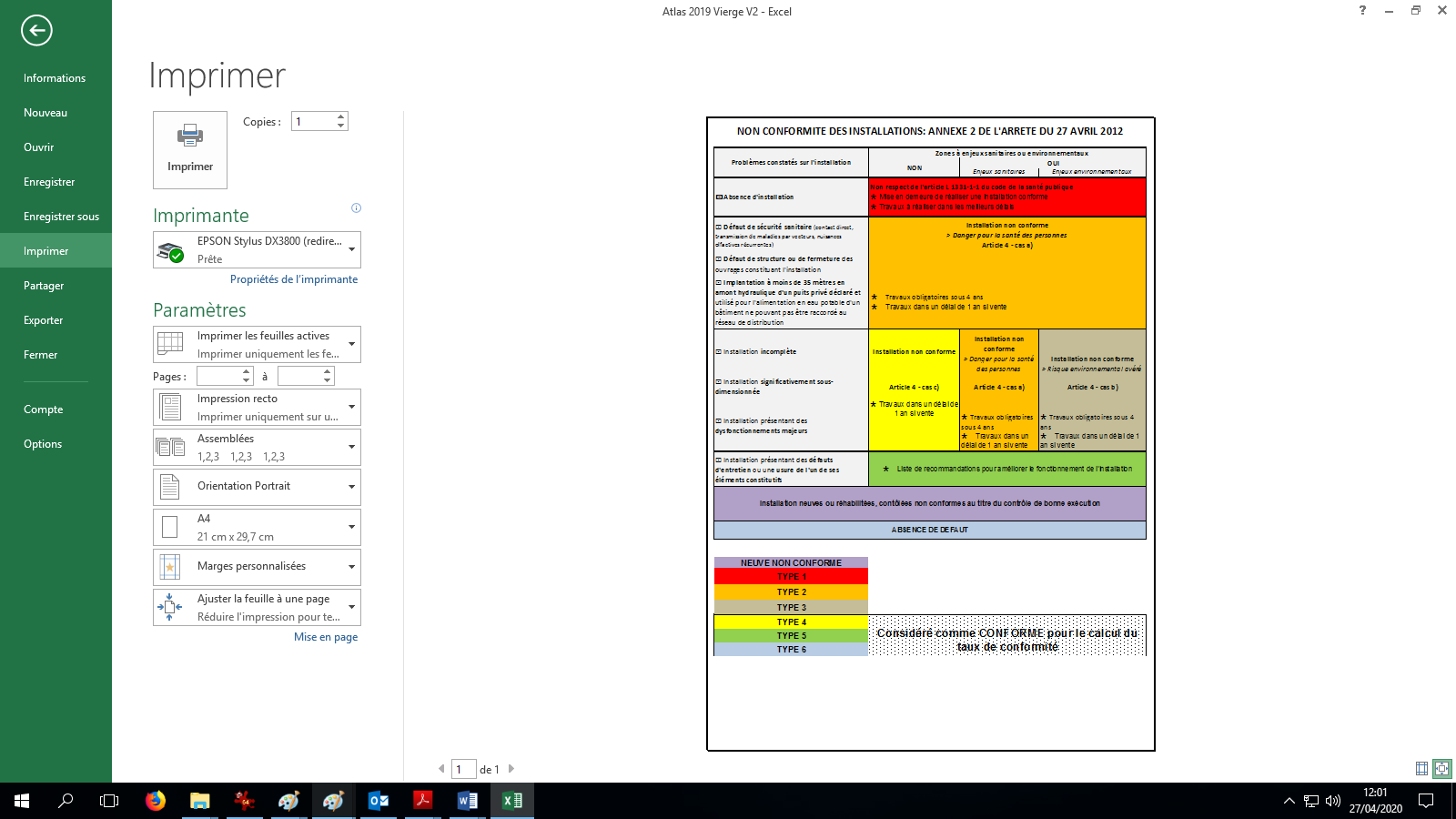 TAUX de CONFORMITE =  [type 4 + (types 5, 6 et conforme neuf)] / (types neuf non conforme, 1, 2, 3, 4, 5, 6 et conforme neuf) (VP267+VP166) / VP167TAUX de CONFORMITE =  xxxx / xxxxx = xxx %Détail du parc d’installations :Données complémentaires :Diagnostic vente :En 2020, XX contrôles diagnostic vente ont été réalisés. Parmi ces contrôles XX ont été jugés conformes.Installations réhabilitées :En 2020, XX installations ont été réhabilitées (DC 331). Dont XX par opérations groupées (VP 342) et XX par initiative individuelle (DC 343).Opérations neuves :En 2020, XX opérations neuves ont été réalisées (DC 341).Dispositifs agréés :Au total XX dispositifs agréés ont été contrôlés par le SPANC (DC 313).En 2020, le nombre de dispositifs agréés mis en place est de  xx.Installations entretenues et/ou faisant l’objet du traitement des matières de vidange par la collectivité :En 2020, xx installations ont fait l’objet d’un entretien et/ou du traitement des matières de vidange par la collectivité (VP 303).Installations contrôlées avec évacuation autres que l’infiltration par le sol :En 2020, XX installations ont été contrôlées avec une évacuation par rejet vers le milieu superficiel.  TARIFICATION ET RECETTES DU SERVICE Fixation des tarifs en vigueur au 1er janvier 2021L’assemblée délibérante a voté le montant des redevances par délibération du xxxx. Le SPANC constitue un service public à caractère industriel et commercial. Il doit faire l’objet d’instauration de redevances spécifiques nécessaires à l’équilibre du budget. Les redevances concernent toutes les propriétés équipées d’un système d‘assainissement non collectif qui font l’objet d’un contrôle et permettent de couvrir les charges de fonctionnement du service.Le service n’est pas assujetti à la TVA (DC 330).Les factures sont établies, éditées et expédiées par le SPANC. Le Trésor Public de xxxx est chargé de l’encaissement des redevances.Compte administratif 2020Détail des recettes : Montant financier des travaux réalisés dans l’année :    xxxx  € (DC 198).Budget prévisionnel et perspectives 2021PERSPECTIVES 2021 :xxxxx - LIENS UTILEShttp://www.assainissement-non-collectif.developpement-durable.gouv.fr/http://www.orne.fr/eau/assainissement-non-collectifhttp://www.services.eaufrance.fr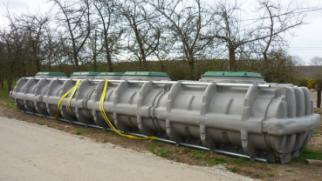 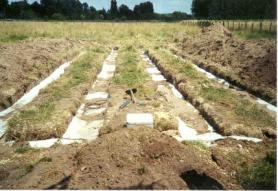  - RECAPITULATIF DES INDICATEURSAnnexe Dénombrement des installations ANC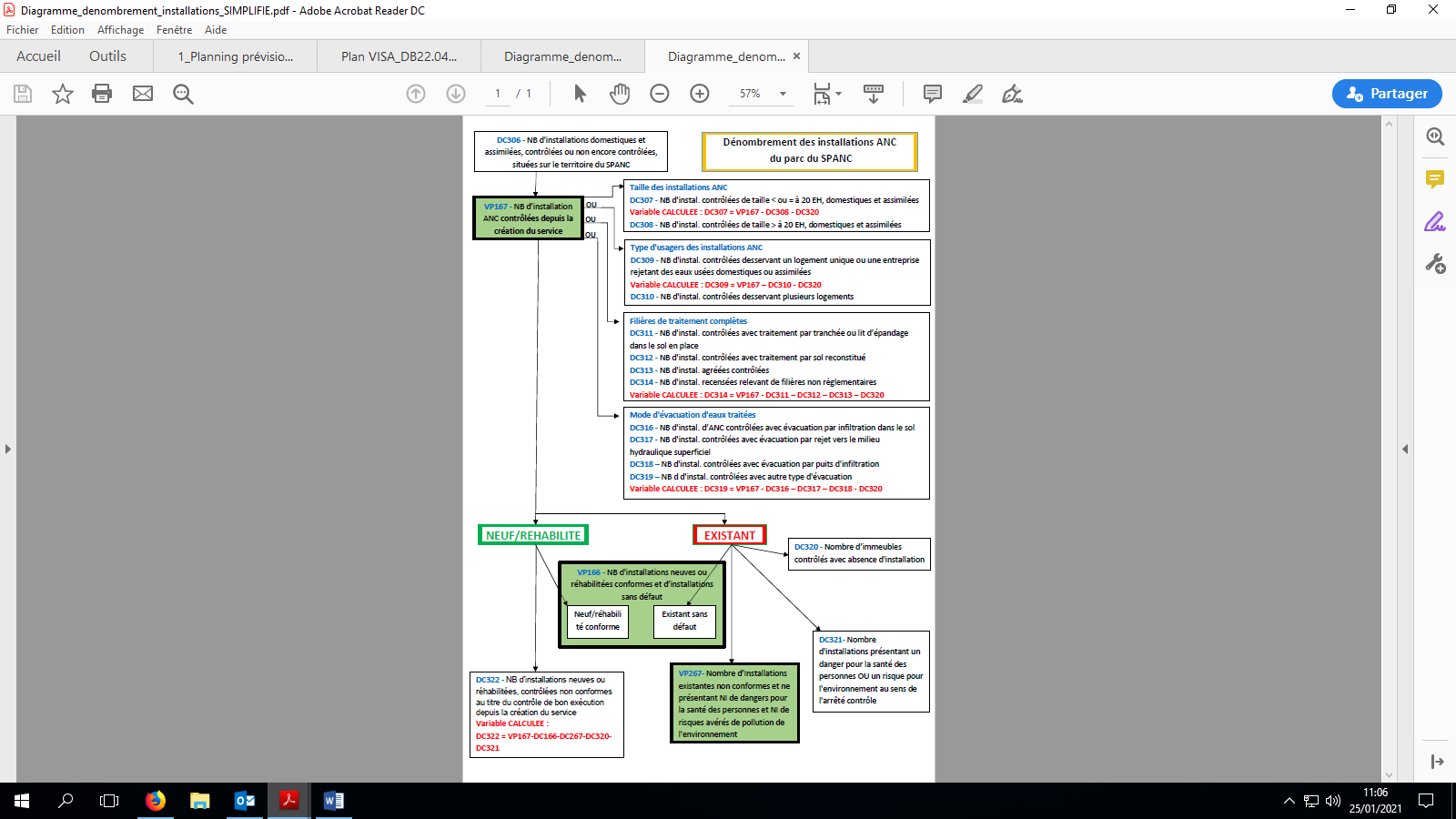 Installations contrôlées :NombreTotal depuis la création du service (VP 167) Domestiques et assimilées, contrôlées ou non encore contrôlées (DC 306)< ou = 20 EH domestique et assimilées (DC 307)> 20 EH domestiques et assimilées (DC 308)Desservant un logement unique ou une entreprise rejetant des eaux usées domestiques ou assimilées (DC 309)Desservant plusieurs logements (DC 310)Avec traitement par tranchée ou lit d’épandage dans le sol en place (DC 311)Avec traitement par sol reconstitué (DC 312)Recensées relevant de filières non réglementaire (dont installations non compètes) (DC 314)Equipées en toilettes sèches (DC 315)Avec évacuation par infiltration dans le sol (DC 316)Nom du dispositif agrééN° d’agrémentCapacité (EH)Nombre d’installation contrôlée ayant pour rejetNombreLe milieu superficiel (DC317)Puits d’infiltration (DC318)Autre type d’évacuation (DC 319)TTCExamen préalable de la conception (DC325)Vérification de l’exécution des travaux (DC 326)Vérification de fonctionnement et d’entretien (DC196)Vérification de fonctionnement et d’entretien « diagnostic vente »2018201920202021ANNEE 2020RECETTESDEPENSESEXCEDENTINVESTISSEMENT€€€FONCTIONNEMENT€€€ANNEE 2020Montant des recettesProvenant des contrôles (DC197)€Provenant de l’entretien et du traitement des matières de vidange (DC 327)€Autres que celles issues des redevances usagers (DC 328)€Abondement par le budget général (DC 329)€ANNEE 2021RECETTESDEPENSESINVESTISSEMENTFONCTIONNEMENT